                              ПРОЕКТ                         
  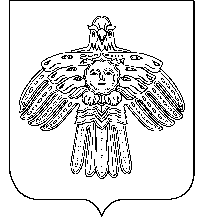                АДМИНИСТРАЦИЯ                                                                     «НИЖНИЙ ОДЕС»  КАР  ОВМÖДЧÖМИНСА      ГОРОДСКОГО  ПОСЕЛЕНИЯ  «НИЖНИЙ ОДЕС»                                                             АДМИНИСТРАЦИЯ       ПОСТАНОВЛЕНИЕ                                                ШУÖМот «     » ______ 2022 года                                                                          №     Об  утверждении  формы  проверочного  листа  (списков  контрольных  вопросов),  применяемого  при  осуществлении  муниципального контроля за исполнением единой теплоснабжающей организацией обязательств по строительству, реконструкции и (или) модернизации объектов теплоснабжения в границах муниципального образования городское  поселение «Нижний Одес»В соответствии с Федеральным законом от 31.07.2020 № 248-ФЗ «О государственном контроле (надзоре) и муниципальном контроле в Российской Федерации», статьей 17.1 Федерального закона от 06.10.2003 № 131-ФЗ «Об общих принципах организации местного самоуправления в Российской Федерации», решением Совета городского поселения «Нижний Одес» от 30 ноября 2021 года № IV-13 «Об утверждении Положения о муниципальном контроле за исполнением единой теплоснабжающей организацией обязательств по строительству, реконструкции и (или) модернизации объектов теплоснабжения в границах муниципального образования городское поселение «Нижний Одес», руководствуясь Постановлением Правительства Российской Федерации от 27.10.2021г. № 1844 «Об утверждении требований к разработке, содержанию, общественному обсуждению проектов форм проверочных листов, утверждению, применению, актуализации форм проверочных листов, а также случаев обязательного применения проверочных листов»,  Администрация городского поселения «Нижний Одес» ПОСТАНОВЛЯЕТ:Утвердить  форму  проверочного листа  (списков  контрольных  вопросов),  применяемого  при  осуществлении  муниципального контроля за исполнением единой теплоснабжающей организацией обязательств по строительству, реконструкции и (или) модернизации объектов теплоснабжения в границах муниципального образования городское поселение «Нижний Одес», согласно приложению к настоящему постановлению.            2. Настоящее постановление вступает в силу со дня официального опубликования и распространяется на правоотношения возникшие с 01 марта  2022 года.           3. Контроль за исполнением настоящего постановления оставляю за собой.  Руководитель администрациигородского поселения «Нижний Одес»                                 Ю.С.Аксенов       Приложение  к  постановлению  администрациигородского поселения «Нижний Одес»  от  __________ 2022г. № ___ФОРМАпроверочного  листа (списка  контрольных  вопросов),применяемого при  осуществлении  муниципального   контроля  за исполнением единой теплоснабжающей организацией обязательств по строительству, реконструкции и (или) модернизации объектов теплоснабжения в границах муниципального образования городское поселение «Нижний Одес»Реквизиты правового акта об утверждении настоящей формы проверочного листа (списка контрольных вопросов) (далее - проверочный лист):Постановление администрации городского поселения «Нижний Одес»  от ________ 2022 г. № ___ «Об  утверждении  формы  проверочного  листа  (списков  контрольных  вопросов),  применяемого  при  осуществлении  муниципального  контроля за исполнением единой теплоснабжающей организацией обязательств по строительству, реконструкции и (или) модернизации объектов теплоснабжения в границах муниципального образования городское поселение «Нижний Одес».Проверочный  лист  (список  контрольных  вопросов),  применяется инспектором  при  проведении  плановых  проверок  в  рамках  осуществления  муниципального  контроля за исполнением единой теплоснабжающей организацией обязательств по строительству, реконструкции и (или) модернизации объектов теплоснабжения  в границах муниципального образования городское поселение «Нижний Одес».Категория  риска,  класс  (категория)  опасности,  позволяющие  однозначно  идентифицировать  сферу  применения  проверочного  листа:  ______________________________________________________________.Наименование  органа  муниципального  контроля:___________________________________________________________.Объект муниципального контроля, в отношении которого проводится контрольное (надзорное) мероприятие:____________________________________________________________.Фамилия, имя и отчество (при наличии) гражданина или индивидуального предпринимателя, его идентификационный номер налогоплательщика и (или) основной государственный регистрационный номер индивидуального предпринимателя, адрес регистрации гражданина или индивидуального предпринимателя, наименование юридического лица, его идентификационный номер налогоплательщика и (или) основной государственный регистрационный номер, адрес юридического лица (его филиалов, представительств, обособленных структурных подразделений), являющихся контролируемыми лицами:____________________________________________________________________________________________________________________________________  ____________________________________________________________________________________________________________________________________________________________________________________________________________________________________________________________________________________________________________________________________________________________________________________________________________.Вид  (виды)  деятельности  юридических  лиц,  физических лиц  их  типов  и  (или)  отдельных  характеристик:____________________________________________________________.Место  проведения  плановой  проверки  с  заполнением  проверочного  листа  и(или)  указание  на  используемые  юридическим  лицом,  индивидуальным  предпринимателем  производственные  объекты:  __________________________________________________________________.Реквизиты  распоряжения  о  проведении  плановой  проверки:  __________________________________________________________________.Учетный  номер  плановой  проверки  и  дата  присвоения  учетного  номера  проверки  в  едином  реестре  проверок:  _____________________________________________________________.Должность,  фамилия  и  инициалы  должностного  лица  администрации городского поселения «Нижний Одес», проводящего  контрольное  (надзорное) мероприятие и заполняющего проверочный лист:  _____________________________________________________________.Перечень  вопросов,  отражающих  содержание  обязательных  требований  и  (или)  требований,  установленных законодательством,  муниципальными  правовыми  актами,  ответы  на  которые  однозначно  свидетельствуют  о  соблюдении  или  несоблюдении  юридическим  лицом,  физическим лицом  обязательных  требований,  составляющих  предмет  проверки:Пояснения и дополнения по вопросам, содержащимся в перечне:__________________________________________________________________________ ___________________________________________________________________________________________________________________________________________________________________________________________________________________________________________________________________________________________________________________________________________________________________________________________________________
Подписи лица (лиц), проводящего (проводящих) проверку:Должность    ____________________________________                   /Ф.И.О.Должность    ____________________________________                   /Ф.И.О.
С проверочным листом ознакомлен(а):
___________________________________________________________________________(фамилия, имя, отчество (в случае, если имеется), должность руководителя,иного должностного лица или уполномоченного представителя юридическоголица, индивидуального предпринимателя, его уполномоченного представителя)"__" ____________________ 20__ г.            ____________________________________                                                                                                                            ( подпись)
Отметка об отказе ознакомления с проверочным листом:_______________________________________________________________________________(фамилия, имя, отчество (в случае, если имеется), уполномоченногодолжностного лица (лиц), проводящего проверку)"__" ____________________ 20__ г.                    _________________________________________                                                                                                                              (подпись)
Копию проверочного листа получил(а):
___________________________________________________________________________(фамилия, имя, отчество (в случае, если имеется), должность руководителя,иного должностного лица или уполномоченного представителя юридическоголица, индивидуального предпринимателя, его уполномоченного представителя)"__" ____________________ 20__ г.                    _________________________________________                                                                                              (подпись)
Отметка об отказе получения проверочного листа:___________________________________________________________________________(фамилия, имя, отчество (в случае, если имеется), уполномоченногодолжностного лица (лиц), проводящего проверку)"__" ____________________ 20__ г.                   _________________________________________                                                                                                (подпись)N п/пВопрос, отражающий содержание обязательных требований Вывод о выполнении установленных требованийВывод о выполнении установленных требованийВывод о выполнении установленных требованийВывод о выполнении установленных требованийВывод о выполнении установленных требованийВывод о выполнении установленных требованийВывод о выполнении установленных требованийРеквизиты нормативных правовых актов, с указанием их структурных единиц, которыми установлены обязательные требования, требования, установленные муниципальными правовыми актамиN п/пВопрос, отражающий содержание обязательных требований данетнетнеприменимо неприменимо неприменимо примечание (заполняется в случае заполнения графы "неприменимо")Реквизиты нормативных правовых актов, с указанием их структурных единиц, которыми установлены обязательные требования, требования, установленные муниципальными правовыми актами1. Соблюдаются ли единой теплоснабжающей организацией расчет за товары, услуги в сфере теплоснабжения  по ценам (тарифам), подлежащим государственному регулированию?пункт 18 ст. 2 Федерального закона от 27 июля 2010 г. N 190-ФЗ "О теплоснабжении"2. Соблюдаются ли правила подключения (технологического присоединения) к системам теплоснабжения, включая правила недискриминационного доступа к услугам по подключению (технологическому присоединению) к системам теплоснабжения, а также типовых форм документов, необходимых для подключения (технологического присоединения) объектов капитального строительства к системам теплоснабженияПостановление Правительства РФ от 5 июля 2018 г. N 787 "О подключении (технологическом присоединении) к системам теплоснабжения, недискриминационном доступе к услугам в сфере теплоснабжения, изменении и признании утратившими силу некоторых актов Правительства Российской Федерации"3.Соблюдается  ли  Порядокликвидации аварийных ситуаций в системах теплоснабжения с учетом взаимодействия тепло-, электро-, топливо- и водоснабжающих организаций, потребителей тепловой энергиист. 20 Федерального закона от 27 июля 2010 г. N 190-ФЗ "О теплоснабжении"4.Соблюдается ли порядок определения в ценовых зонах теплоснабжения размера коэффициента к предельному уровню цены на тепловую энергию (мощность) и срока его применения при определении цен на тепловую энергию (мощность), поставляемую единой теплоснабжающей организацией потребителям?Постановление Правительства РФ от 23 июля 2018 г. N 860 "Об отдельных вопросах ценообразования на тепловую энергию (мощность) в ценовых зонах теплоснабжения"5.Обеспечено ли функционирование эксплуатационной, диспетчерской и аварийной служб?Пункт 1 части 5 ст. 20 Федерального закона от 27 июля 2010 г. N 190-ФЗ "О теплоснабжении" 6.Организована ли  наладка принадлежащих им тепловых сетей?Пункт 2 части 5 ст. 20 Федерального закона от 27 июля 2010 г. N 190-ФЗ "О теплоснабжении"7.Осуществляется ли контроль режимов потребления тепловой энергииПункт 3 части 5 ст. 20 Федерального закона от 27 июля 2010 г. N 190-ФЗ "О теплоснабжении" 8.Обеспечено ли  качество теплоносителейПункт 4 части 5 ст.20 Федерального закона от 27 июля 2010 г. N 190-ФЗ "О теплоснабжении"9.Организован ли  коммерческий учет приобретаемой тепловой энергии и реализуемой тепловой энергииПункт 5 части 5 ст. 20 Федерального закона от 27 июля 2010 г. N 190-ФЗ "О теплоснабжении" 10.Обеспечивается ли  проверка качества строительства принадлежащих тепловых сетейПункт 6 части 5 ст. 20 Федерального закона от 27 июля 2010 г. N 190-ФЗ "О теплоснабжении"11.Обеспечена ли  безаварийная работа объектов теплоснабженияПункт 7 части 5 ст. 20 Федерального закона от 27 июля 2010 г. N 190-ФЗ "О теплоснабжении"12.Обеспечено ли надежное теплоснабжение потребителейПункт 8 части 5 ст.20 Федерального закона от 27 июля 2010 г. N 190-ФЗ "О теплоснабжении"13.Осуществляется ли проверка готовности к отопительному периоду потребителей тепловой энергииЧасть 6 ст. 20 Федерального закона от 27 июля 2010 г. N 190-ФЗ "О теплоснабжении"14.Соблюдается ли порядок ограничения, прекращения подачи тепловой энергии, теплоносителя потребителям в случае ненадлежащего исполнения ими договора теплоснабжения, а также при выявлении бездоговорного потребления тепловой энергииСт. 22 Федерального закона от 27 июля 2010 г. N 190-ФЗ "О теплоснабжении"15.Имеется ли Разрешение на допуск в эксплуатацию объектов теплоснабжения, теплопотребляющих установокСт. 22.1. Федерального закона от 27 июля 2010 г. N 190-ФЗ "О теплоснабжении"16.Соблюдаются  ли требования безопасности в сфере теплоснабженияСт. 23.2. Федерального закона от 27 июля 2010 г. N 190-ФЗ "О теплоснабжении"